452414, Акбирҙе ауылы, Газпром урамы, 21                                                  452414, с.Акбердино, ул. Газпромовская, 21Тел.8 (34795) 2-51-01, факс 2-51-03                                                                           Тел.8 (34795) 2-51-01, факс 2-51-03e-mail: akberdino_igln@ mail.ru                                                                                 e-mail: akberdino_igln@ mail.ru_____________________________________________________________________________________________ҠАРАР                                                                          РЕШЕНИЕСовета  сельского поселения  Акбердинский сельсовет  муниципального района  Иглинский  район Республики Башкортостан четвертого созываО плане работы Совета  сельского поселения  Акбердинский сельсовет  муниципального района  Иглинский  район Республики Башкортостан на 2017 год    Совет сельского поселения Акбердинский  сельсовет муниципального района  Иглинский район  Республики Башкортостан  РЕШИЛ:Утвердить план работы Совета сельского поселения Акбердинский сельсовет муниципального района Иглинский  район  Республики Башкортостан на 2017 год.         Контроль за исполнением настоящего решения возложить на главу сельского поселения Акбердинский  сельсовет муниципального района  Иглинский район  Республики БашкортостанГлава сельского поселения				           		А.З. Сатаев21 декабря 2016 г.№ 215Башҡортостан Республикаhы Иглин районымуниципаль районыныңАкбирҙе ауыл  советыауыл биләмәhеСоветы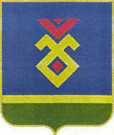 Советсельского поселения Акбердинский сельсовет муниципального района Иглинский районРеспублики Башкортостан